Векторына плоскости и в пространствеПонятие вектора. Длина вектора. Равенство векторовОтрезок, для которого указано, какая из его граничных точек считается началом, а какая — концом, называется направленным отрезком или вектором.Любая точка пространства также является вектором, нулевым вектором.Ненулевые векторы называются коллинеарными, если они лежат на одной прямой или на параллельных прямых.Сонаправленными называют ненулевые коллинеарные векторыс одинаковыми направлениями.Противоположно направленными называют ненулевые коллинеарные векторыс противоположными направлениями.Векторы называют равными,если они сонаправлены и их длины равны.:1. 2. Векторы называют противоположными,если они противоположно направлены и их длины равны.:1. 2. Сложение и вычитание векторовСложение векторовправило треугольникаправило параллелограммаправило многоугольникаправило многоугольника                    в пространствеВычитание векторов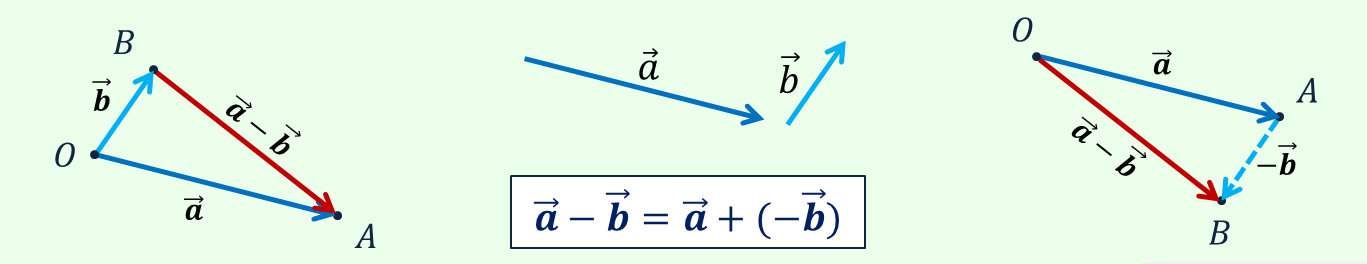 Умножение вектора на число.
Разложение вектора по двум неколлинеарным векторамПроизведением ненулевого вектора  на число называется такой вектор ,длина которого равна . 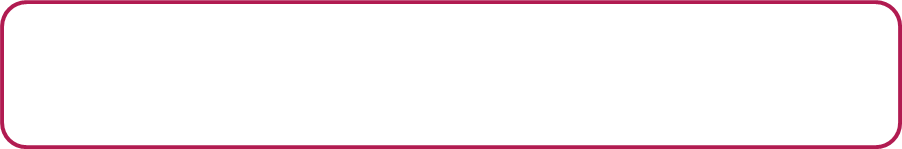 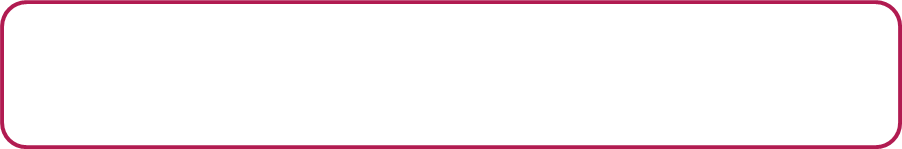 Свойства умножения вектора на число: 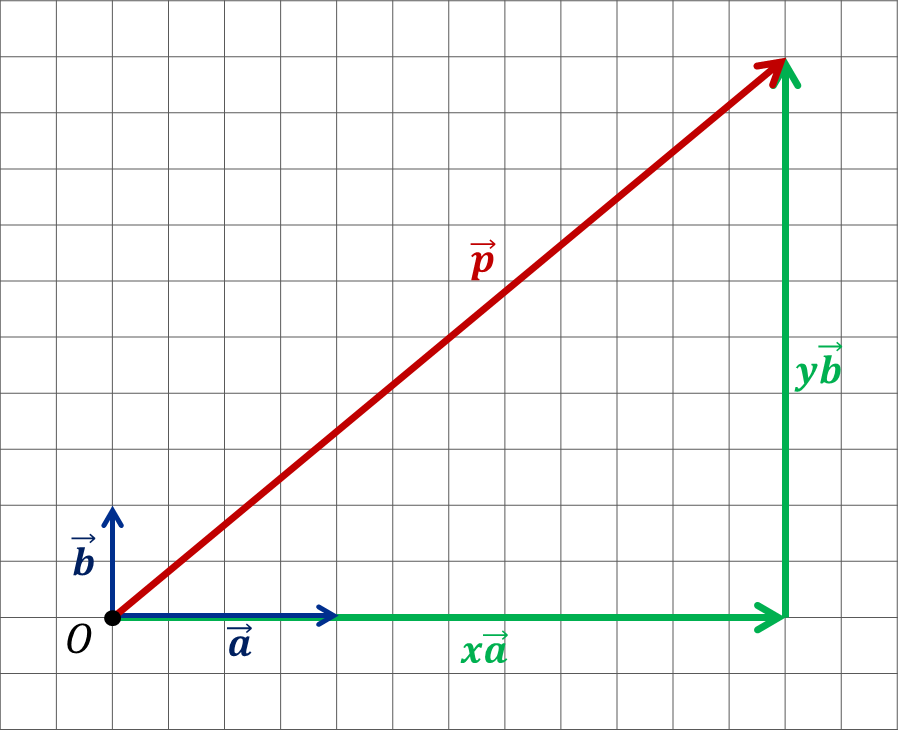 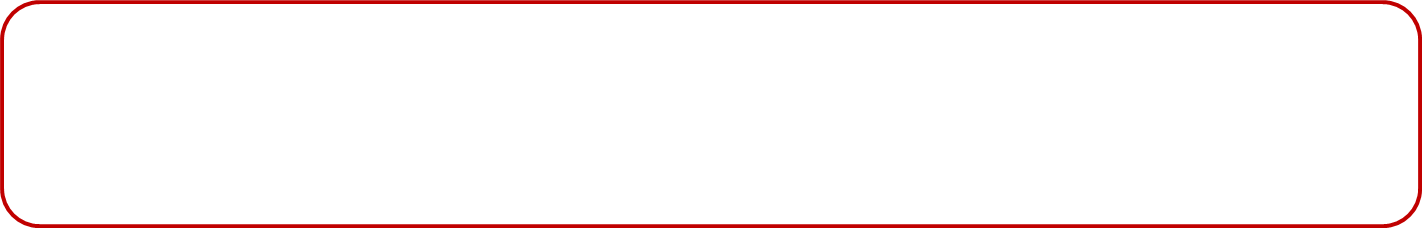 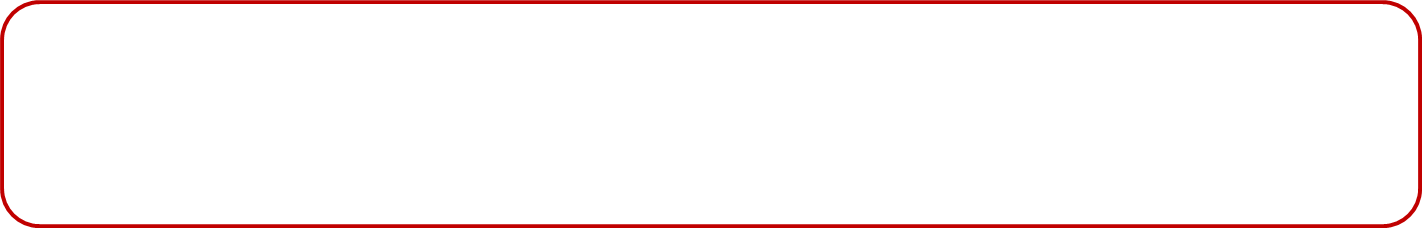 Правило параллелепипеда.
Разложение вектора по трём некомпланарным векторамВекторы называются компланарными, если при откладывании их от одной и той же точки они будут лежать в одной плоскости.ИЛИ: если имеются равные им векторы, лежащие в одной плоскости.Правило параллелепипедасложения трёх некомпланарных векторов:Координаты вектора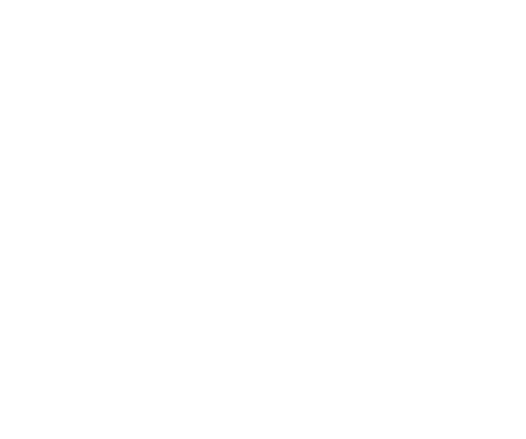 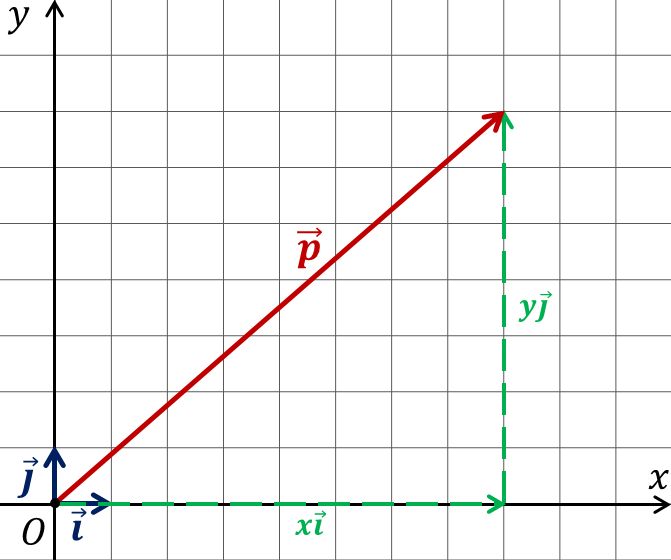 Простейшие задачи в координатахСвязь между координатами вектора и координатами его начала и концаОпределение координат середины отрезкаВычисление длины вектора по его координатамОпределение расстояния между двумя точкамиСкалярное произведение векторовСкалярное произведение в координатах:Формула вычисления косинуса угла между двумя векторами: